Theaterwerkplaats JONG LAAGLAND		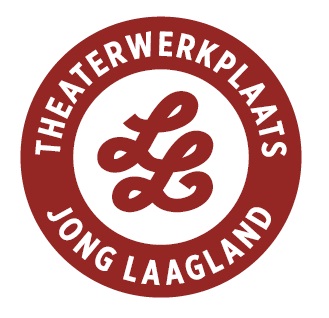 Inschrijfformulier 2020/2021 

O  Ja, ik heb de algemene voorwaarden gelezen (z.o.z.)
speler/deelnemerNaam Jong Laaglander:  
Geboortedatum: 
Klas/groep (op school) 
per sep. 2020:  

e-mailadres*:  *op dit e-mailadres sturen wij je alle belangrijke informatie. 
hier dus graag een e-mailadres invullen dat regelmatig bekeken wordt. bij voorbaat dank!
ouders: 
Naam betalende ouder/voogd:  
Straat & huisnr.	: 
Postcode: 					Woonplaats:	
 Telefoon: 					Mobiel:  
e-mailadres: OPTIONEEL IN TE VULLEN
Naam tweede ouder/voogd:  
Straat & huisnr.: 
Postcode: 					Woonplaats:	
 Telefoon: 					Mobiel:  
e-mailadres: 
Eventuele opmerkingen:  

Dit inschrijfformulier dient gemaild te worden naar Judith Berden (judith@hetlaagland.nl), of opgestuurd naar:  Het Laagland, t.a.v. Judith Berden, Mgr. Claessensstraat 2, 6131 AJ, Sittard
					Z.O.Z.PRAKTISCH & GROEPSINDELING
Spelers die op de basisschool zitten, repeteren altijd op maandagmiddag van 16:00 tot 17:30. 
Zit je op de middelbare school, repeteer je op maandagavond van 19:00 tot 21:00 uur. 

Je wordt door ons ingedeeld in een spelersgroep op basis van je leeftijd.
Als je inschrijft, ga je ook akkoord met de prijs die bij die spelersgroep staat:									
Zit je op de basisschool, word je ingedeeld in de spelersgroep 8+.				€ 300,00

Zit je op de middelbare school én ben je minimaal 12 jaar, 				€ 350,00
word je ingedeeld in de spelersgroepen 12+ of 14+.   

Ben je 17 jaar of ouder, of bereik je in 2020 nog de					€ 400,00leeftijd van 17 jaar, word je ingedeeld in de spelersgroep 17+. 

Het seizoen start met een kick-off op maandag 21 september 2020 en wordt afgesloten met een presentatiemoment op zaterdag 15 mei 2021.  Zit je in de productiegroep (17+), is je eindvoorstelling op vrijdag 23 april. Zie voor alle repetities de bijgevoegde repetitiekalender.

Voor meer info of vragen, neem contact op met Judith Berden, medewerker productie, vanwege de Coronacrisis alleen bereikbaar via e-mail (judith@hetlaagland.nl).  Voor meer info, check www.hetlaagland.nl/jong-laagland. 

Algemene voorwaarden Theaterwerkplaats JONG LAAGLANDEen gratis proefles is mogelijk indien je niet eerder hebt deelgenomen aan Jong Laagland.Daarna gelden de eerste 3 repetities als betaalde proefperiode waarin wederzijds kan worden opgezegd. Annuleren is mogelijk tot uiterlijk 1 week na genoemde proefperiode. Indien binnen deze periode geannuleerd wordt, wordt uitsluitend het aantal deelgenomen repetities in rekening gebracht.Bij annulering later dan 1 week na de proefperiode wordt het volledige verschuldigde lesgeld in rekening gebracht. In geval van medische redenen is tussentijdse opzegging alleen mogelijk na het overleggen van een doktersverklaring.Betaling geschiedt bij aanvang van de repetitieperiode, ineens of in termijnen middels een automatische incasso. Hiervoor ontvang je een incassoformulier. Jong Laaglanders dienen uiterlijk 10 minuten voor aanvang van iedere repetitie aanwezig te zijn. Bij het lesgeld zijn 2 vrijkaarten voor de eindpresentatie/voorstelling inbegrepen (dit geldt niet bij annulering). Ouders/verzorgers gaan bij inschrijving en akkoord met de publicatie van repetitie-en voorstellingsfoto’s voor promotie-doeleinden. Indien uw kind niet in onze publiciteit mag worden afgebeeld, dient u dit vooraf schriftelijk kenbaar te maken aan Judith Berden, via judith@hetlaagland.nl. Voor alle verdere zaken omtrent privacy ontvang je naast het incassoformulier ook een AVG-formulier, waarop je precies kunt lezen én zelf aangeven waar wij jouw gegevens voor gebruiken en waar deze worden opgeslagen. Deze formulieren ontvang je nadat je dit formulier hebt ingestuurd. 			